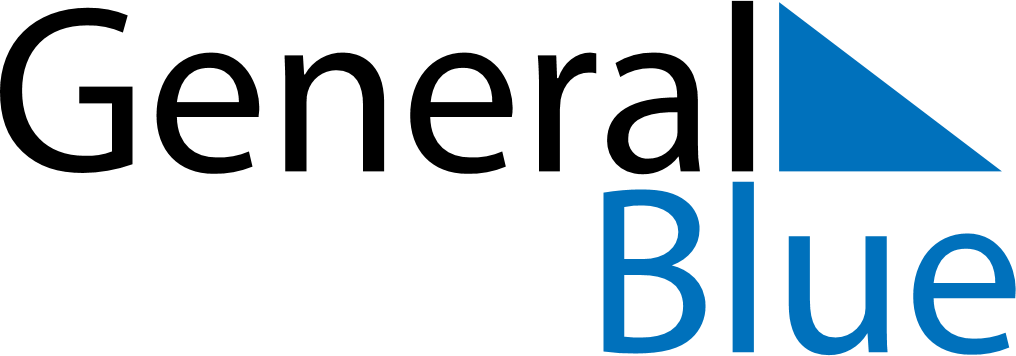 Weekly CalendarJanuary 1, 2023 - January 7, 2023Weekly CalendarJanuary 1, 2023 - January 7, 2023Weekly CalendarJanuary 1, 2023 - January 7, 2023Weekly CalendarJanuary 1, 2023 - January 7, 2023Weekly CalendarJanuary 1, 2023 - January 7, 2023Weekly CalendarJanuary 1, 2023 - January 7, 2023SUNDAYJan 01MONDAYJan 02MONDAYJan 02TUESDAYJan 03WEDNESDAYJan 04THURSDAYJan 05FRIDAYJan 06SATURDAYJan 07